Please send the information of your Peace Wave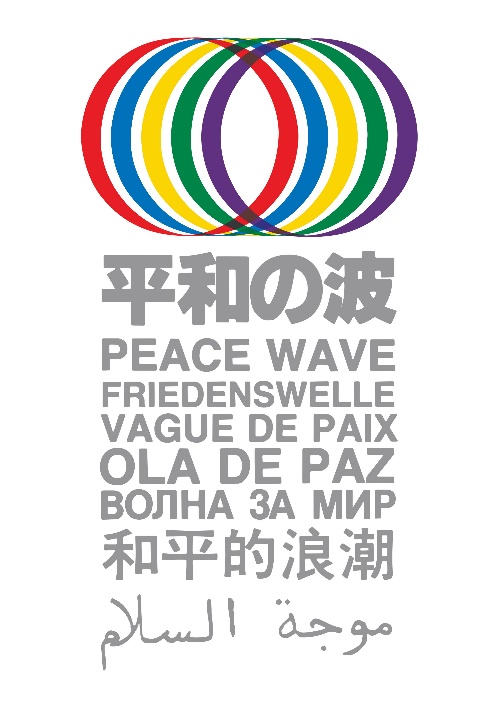 Action from August 6 to 9 to: Peace Wave ActionCommittee: antiatom@topaz.plala.or.jpName of the event/action: __________________________Time/ Date: _____________________________________  Place: __________________________________________ City/Town: ________________ Country: _______________Organizer: ________________________________________________________Contact person:  ___________________________________________________Email address_____________________________________________________URL:  ___________________________________________________________Other SNS:  ______________________________________________________Short description of planned action(s) for the Peace Wave:Contact: antiatom@topaz.plala.or.jp  URL: http://www.antiatom.org/english/ 